Portage County Amateur Radio Service, Inc. - K8BF - Flex Net Control Log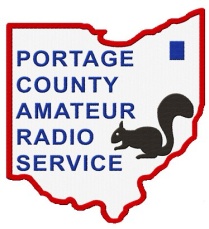      Rev 11 April 2019Net Control Name/Call Sign: Net Control Name/Call Sign: Frequency:Frequency:Date: Time Start: Time Start: Time End: Total number of check-ins (including Net Control): Total number of check-ins (including Net Control): Total number of check-ins (including Net Control): Total number of check-ins (including Net Control): #Call SignNameLocationComments1NET CONTROL23456789101112131415161718192021222324252627282930Announcements:Announcements:Announcements:Announcements:Announcements: